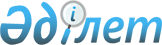 О проекте Указа Президента Республики Казахстан "О юбилейной медали в ознаменование 65-летия со дня Победы в Великой Отечественной войне 1941 - 1945 годов"Постановление Правительства Республики Казахстан от 11 марта 2010 года № 195      Правительство Республики Казахстан ПОСТАНОВЛЯЕТ:

      внести на рассмотрение Президента Республики Казахстан проект Указа Президента Республики Казахстан "О юбилейной медали в ознаменование 65-летия со дня Победы в Великой Отечественной войне 1941 - 1945 годов".      Премьер-Министр

      Республики Казахстан                       К. МасимовУказ Президента Республики КазахстанО юбилейной медали в ознаменование 65-летия со дня

Победы в Великой Отечественной войне 1941 - 1945 годов      В ознаменование 65-летия Победы в Великой Отечественной войне 1941 - 1945 годов, отдавая дань глубокого уважения подвигу, героизму и самоотверженности ветеранов войны и тружеников тыла, ПОСТАНОВЛЯЮ:

      1. Учредить юбилейную медаль "1941 - 1945 ж.ж. Ұлы Отан соғысындағы Жеңіске 65 жыл".

      2. Утвердить прилагаемые:

      1) Правила награждения юбилейной медалью "1941 - 1945 ж.ж. Ұлы Отан соғысындағы Жеңіске 65 жыл" (далее - Правила);

      2) описание юбилейной медали "1941 - 1945 ж.ж. Ұлы Отан соғысындағы Жеңіске 65 жыл".

      3. Наградить юбилейной медалью "1941 - 1945 ж.ж. Ұлы Отан соғысындағы Жеңіске 65 жыл" участников; инвалидов Великой Отечественной войны; лиц, приравненных к ним, а также проработавших (прослуживших) не менее шести месяцев в тылу в годы Великой Отечественной войны в соответствии с Правилами.

      4. Настоящий Указ вводится в действие со дня опубликования.      Президент

      Республики Казахстан                       Н.НазарбаевУТВЕРЖДЕНЫ    

Указом Президента

Республики Казахстан

от" " 2010 года №ПРАВИЛА

награждения юбилейной медалью "1941 - 1945 ж.ж. Ұлы Отан

соғысындағы Жеңіске 65 жыл"      1. Настоящие Правила регулируют порядок награждения юбилейной медалью "1941 - 1945 ж.ж. Ұлы Отан соғысындағы Жеңіске 65 жыл" (далее - юбилейная медаль).

      2. Юбилейной медалью награждаются:

      военнослужащие, проходившие службу в воинских частях, штабах и учреждениях, входивших в состав действующей армии и флота в период первой мировой, гражданской и Великой Отечественной войн, а также во время других боевых операций по защите бывшего Союза ССР, партизаны и подпольщики гражданской и Великой Отечественной войны;

      военнослужащие действующей армии и флота, партизаны и подпольщики первой мировой, гражданской и Великой Отечественной войн, а также рабочие и служащие соответствующих категорий, ставшие инвалидами вследствие ранения, контузии, увечья или заболевания, полученных в период первой мировой, гражданской и Великой Отечественной войн на фронте, в районе военных действий, на прифронтовых участках железных дорог, на сооружении оборонительных рубежей, военно-морских баз и аэродромов, и приравненные по пенсионному обеспечению к военнослужащим;

      военнослужащие, ставшие инвалидами вследствие ранения, контузии, увечья, полученных при защите бывшего Союза ССР или вследствие заболевания, связанного с пребыванием на фронте;

      лица начальствующего и рядового состава органов внутренних дел и государственной безопасности бывшего Союза ССР, ставшие инвалидами вследствие ранения, контузии, увечья, либо вследствие заболевания, связанного с пребыванием на фронте;

      лица из числа бойцов и командного состава истребительных батальонов, взводов и отрядов защиты народа, действовавших в период с 1 января 1944 года по 31 декабря 1951 года на территории Украинской ССР, Белорусской ССР, Литовской ССР, Латвийской ССР, Эстонской ССР, ставшие инвалидами вследствие ранения, контузии или увечья, полученных при исполнении служебных обязанностей в этих батальонах, взводах, отрядах;

      военнослужащие, а также лица начальствующего и рядового состава органов внутренних дел и государственной безопасности бывшего Союза ССР, проходившие в период Великой Отечественной войны службу в городах, участие в обороне которых засчитывалось до 1 января 1998 года в выслугу лет для назначения пенсии на льготных условиях, установленных для военнослужащих частей действующей армии;

      лица вольнонаемного состава Советской Армии, Военно-Морского Флота, войск и органов внутренних дел и государственной безопасности бывшего Союза ССР, занимавшие штатные должности в воинских частях, штабах, учреждениях, входивших в состав действующей армии в период Великой Отечественной войны, либо находившиеся в соответствующие периоды в городах, участие в обороне которых засчитывалось до 1 января 1998 года в выслугу лет для назначения пенсии на льготных условиях, установленных для военнослужащих частей действующей армии;

      лица, которые в период Великой Отечественной войны находились в составе частей, штабов и учреждений, входивших в состав действующей армии и флота, в качестве сыновей (воспитанников) полков и юнг;

      лица, принимавшие участие в боевых действиях против фашистской Германии и ее союзников в годы второй мировой войны на территории зарубежных стран в составе партизанских отрядов, подпольных групп и других антифашистских формирований;

      работники спецформирований Народного комиссариата путей сообщения, Народного комиссариата связи, плавающего состава промысловых и транспортных судов и летно-подъемного состава авиации, Народного комиссариата рыбной промышленности бывшего Союза ССР, морского и речного флота, летно-подъемного состава Главсевморпути, переведенные в период Великой Отечественной войны на положение военнослужащих и выполнявшие задачи в интересах действующей армии и флота в пределах тыловых границ действующих фронтов, оперативных зон флотов, а также члены экипажей судов транспортного флота, интернированные в начале Великой Отечественной войны в портах других государств;

      граждане, работавшие в период блокады города Ленинграда в предприятиях, учреждениях и организациях города и награжденные медалью "За оборону Ленинграда" и знаком "Житель блокадного Ленинграда";

      бывшие несовершеннолетние узники концлагерей, гетто и других мест принудительного содержания, созданных фашистами и их союзниками в период второй мировой войны;

      лица, награжденные орденами и медалями бывшего Союза ССР за  самоотверженный труд и безупречную воинскую службу в тылу в годы Великой Отечественной войны, а также лица, проработавшие (прослужившие) не менее шести месяцев с 22 июня 1941 года по 9 мая 1945 года и не награжденные орденами и медалями бывшего Союза ССР за самоотверженный труд и безупречную воинскую службу в тылу в годы Великой Отечественной войны.

      3. Составление и утверждение списков граждан, награждаемых юбилейной медалью, производятся в следующем порядке:

      списки составляются по форме № 1 согласно приложению 1 к настоящим Правилам на граждан из числа лиц, указанных в пункте 1 данных Правил;

      центральными аппаратами Комитета национальной безопасности, Министерства внутренних дел, Министерства обороны, Республиканской гвардии, Службы охраны Президента Республики Казахстан - на лиц, состоящих на учете в этих органах;

      местными исполнительными органами - по месту жительства.

      Списки подписываются должностными лицами, ответственными за их составление, и утверждаются руководителями центральных государственных и местных исполнительных органов.

      Ответственность за правильность составления списков возлагается на руководителей органов.

      4. Вручение юбилейной медали "1941 - 1945 ж.ж. Ұлы Отан соғысындағы Жеңіске 65 жыл" производится от имени и по поручению Президента Республики Казахстан. Медаль вручается по месту включения награждаемых в список.

      Вместе с медалью награжденному вручается удостоверение установленного образца.

      5. Юбилейная медаль "1941 - 1945 ж.ж. Ұлы Отан соғысындағы Жеңіске 65 жыл" носится на левой стороне груди и располагается после юбилейной медали "1941 - 1945 ж.ж. Ұлы Отан соғысындағы Жеңіске 60 жыл".

      6. О вручении юбилейной медали в списке для награждения делается соответствующая запись.

      Неврученные медали и удостоверения к ним возвращаются в Орденскую кладовую Управления делами Президента Республики Казахстан с указанием причин возврата, о чем делается соответствующая отметка в списках.

      Сведения о произведенных вручениях юбилейной медали по форме № 2 согласно приложению 2 к настоящим Правилам, центральные государственные и местные исполнительные органы представляют в Управление делами Президента Республики Казахстан к 1 июля 2010 года.УТВЕРЖДЕНО    

Указом Президента

Республики Казахстан

от" " 2010 года №ОПИСАНИЕ

юбилейной медали

"1941 - 1945 ж,ж. Ұлы Отан соғысындағы Жеңіске 65 жыл"      Юбилейная медаль "1941 - 1945 ж.ж. Ұлы Отан соғысындағы Жеңіске 65 жыл" изготавливается из латуни, имеет форму круга диаметром 32 мм. На лицевой стороне медали - изображение ордена Славы I степени, между нижними лучами звезды - цифры "1945 - 2010".

      На оборотной стороне медали, в центре, - надпись:

      "1941 - 1945 жж. Ұлы Отан соғысындағы Жеңіске 65 жыл".

      Края медали окаймлены бортиком. Все изображения, надписи и цифры на медали рельефные.

      Медаль при помощи ушка и кольца соединяется с пятиугольной колодкой, обтянутой шелковой муаровой лентой красного цвета.

      Ширина ленты 24 мм. Посередине ленты по пять полос: три черные и две оранжевые, каждая шириной 2 мм. Крайние черные полосы окаймлены оранжевыми полосами шириной 1 мм.

      Медаль с помощью булавки крепится к одежде.ПРИЛОЖЕНИЕ 1          

к Правилам награждения юбилейной 

медалью "1941 - 1945 ж.ж. Ұлы Отан

соғысындағы Жеңіске 65 жыл"  Форма № 1Утверждаю             

_____________________________________

(руководитель государственного органа,

подпись, печать)        СПИСОК

для награждения юбилейной медалью "1941 - 1945 ж.ж. Ұлы Отан

соғысындағы Жеңіске 65 жыл"

по _______________________________________

(наименование государственного органа)      ФИО, должность лица,

      отнетственного за составление списка

         (подпись)ПРИЛОЖЕНИЕ 2          

к Правилам награждения      

юбилейной медалью "1941 - 1945 ж.ж.

Ұлы Отан соғысындағы Жеңіске 65 жыл"Форма № 2ОТЧЕТ

о вручении юбилейных медалей "1941 - 1945 ж.ж. Ұлы Отан

соғысындағы Жеңіске 65 жыл"

по ________________________________________

(наименование государственного органа      Руководитель государственного органа

             (подпись, печать)
					© 2012. РГП на ПХВ «Институт законодательства и правовой информации Республики Казахстан» Министерства юстиции Республики Казахстан
				№

п/пФамилия, имя,

отчествоДомашний

адресОснование для

внесения в

списокДата вручения

медали12345Всего внесено в

списки для

награжденияВсего вручено медалей

и удостоверений к нимВозвращеноОстаток1234